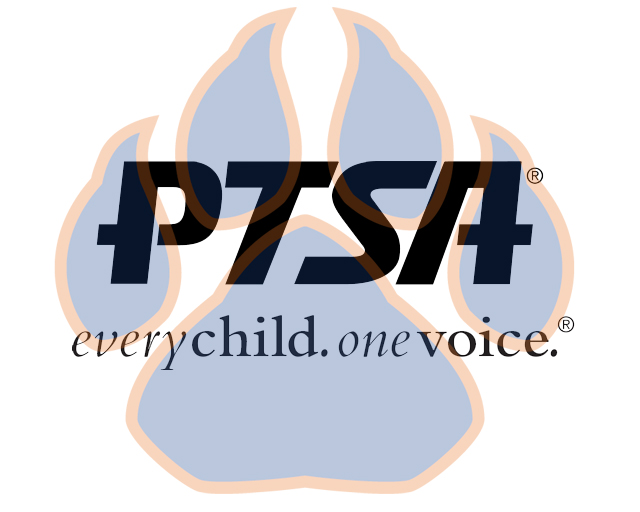 Upcoming Dates:11/17- SBDM11/18- 2nd General Membership Meeting @ 4:45PM12/5- Advocacy Training12/14- Board MeetingAgenda ItemPresenterAction Taken/Needed/NotesWelcome, Call to Order, and Intros/Roll CallElizabeth Trebelhorn, President &Cathy Lindsey, SecretaryCall to OrderRoll CallVerify Quorum PresentMeeting Minutes from 10.12.20 Review and Approval*Elizabeth Trebelhorn, PresidentMotion to Approve*Treasurers Report & BudgetJennifer Walters, TreasurerStanding RulesElizabeth Trebelhorn*Need to approve language for Teacher/Staff Representative *Upon approval, appoint representativeVice President and Committee Updates/Workplans/Approvals Robin Winkfield, VP MembershipJay Kirkman, VP Ways and MeansNatalee’ Cleveland, VP CommunicationsCrystal Hardy, VP ProgramsStephanie Potter, ReflectionsDiana Espinoza, AdvocacyDonna Gay, Staff AppreciationDavid Dickerson, Business DevelopmentKatie Carney, Welcoming FamiliesShereè Brown, Student LeadershipJanie Cambron, Class Reps*Approve Advocacy PrioritiesPrincipal ReportSam Sams, SSS Principal/ Sara Taylor, SSS Assistant Principal	Upcoming EventsElizabeth TrebelhornOther Related Updates (SBDM, FIBOE, etc)All MembersClosing, Comments, QuestionsElizabeth Trebelhorn, PresidentMotion to Approve*